Thank you for your interest in attending SNUG Silicon Valley 2018 on March 21 – 22.  Attached is a letter template you can use to help justify your attendance to your employer. We’ve highlighted the areas where you can add specific context and explain the benefits and ROI that you and your company will receive by attending SNUG.We hope to see you at SNUG Silicon Valley!The SNUG TeamTo:	From:	Re:	SNUG Silicon Valley 2018 Registration Request
I am requesting approval to attend SNUG Silicon Valley 2018, taking place March 21 - 22, 2018 in Santa Clara, CA. This two-day conference, in its 28th year, presents peer-reviewed technical papers and provides a unique opportunity to connect with Synopsys executives and members of the local design community. The conference itself features more than 100 presentations taught by fellow engineers from many industry leading companies, including Arm, Broadcom, GLOBALFOUNDRIES, 
Microsoft, NVIDIA, Oracle, Qualcomm, SanDisk, and Xilinx. The technical sessions focus on several key areas: Automotive, Custom Design & AMS, IP, Machine Learning, Physical Implementation, RTL implementation, Signoff & Characterization, Test, and Verification Continuum. Over 2,000 engineers, management, and senior executives attend this conference. Many of my industry colleagues and competitors use SNUG Silicon Valley as a key place to learn and network. SNUG sessions will provide me with practical information that I can use on my current projects and will show me how to extract the best results from the designs I’m currently working on.Attending this conference will particularly help me with the following:[add a current project or initiative][add a current project or initiative][add a current project or initiative]There is no cost to attend. I’ll also submit a post-conference report that will include a summary, major takeaways, tips, etc.Thank you for considering this request. Regards,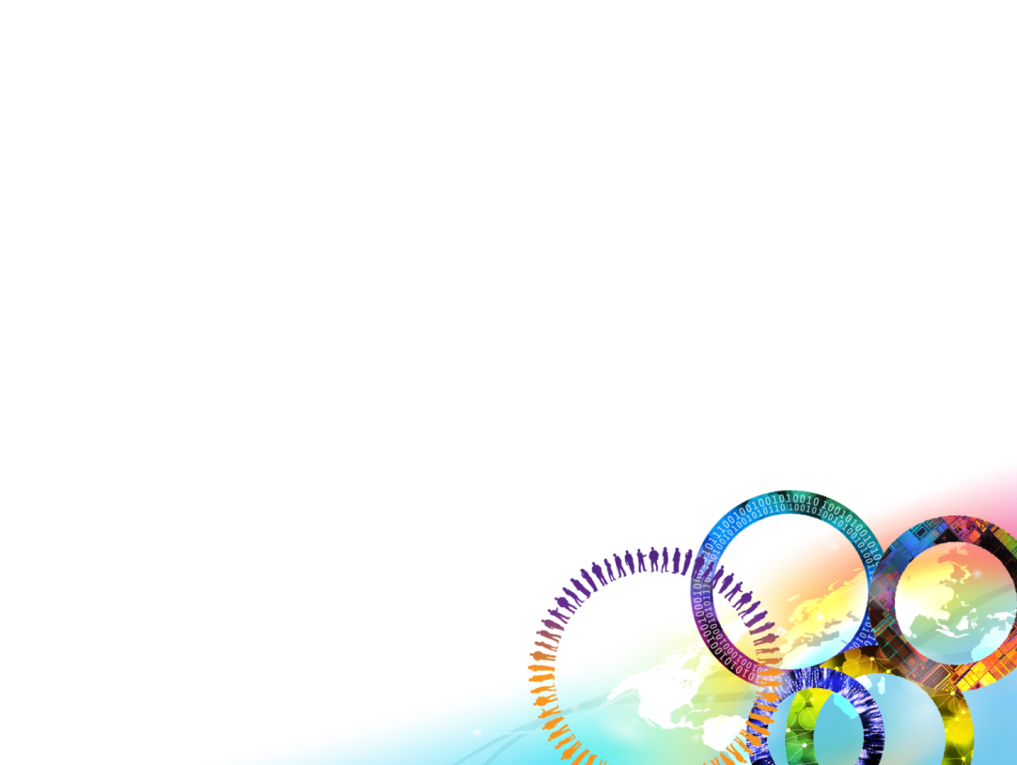 